ПОЛОЖЕНИЕо проведении открытого физкультурного массового мероприятия среди людей с ограниченными физическими возможностями г. Уфы, посвященного Дню России и Дню города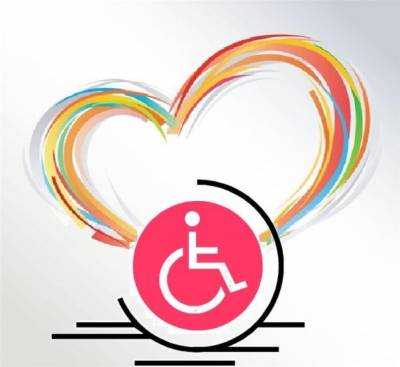 Уфа - 2021I. Общие положения   	Спортивные состязания проводится с целью:-  популяризации и развития спорта в городе Уфе; -  пропаганды здорового образа жизни;-  содействия массовому развитию спорта;-  воспитания патриотизма и высоких моральных качеств;-  повышения спортивного мастерства.II. Место и сроки проведения турнира-  Место проведения: г. Уфа, микрорайон «Сипайлово», ул. Маршала Жукова, Парк культуры и отдыха «Кашкадан». Место сбора спортсменов – в парке, рядом с надземным переходом, на круге, вымощенном плиткой.Остановка транспорта:  «Сипайловский рынок».- Соревнования проводятся 12 июня 2021 года.  - Начало соревнований в 12.00 часов.III. Организаторы соревнованийОбщее руководство подготовкой и проведением соревнований осуществляет Управление по физической культуре и спорту Администрации ГО г. Уфа РБ.Непосредственное проведение мероприятия возлагается на МАУ «Центр развития спорта» ГО г. Уфа РБ, Комитет по культуре и спорту Администрации Октябрьского района ГО г. Уфа РБ, УГОИ «МИР», а также ГСК, утвержденную УФКиС Администрации ГО г. Уфа РБ в составе:Главный судья:  Ильин Леонид Николаевич.Судья: Сюсин Игорь Иванович.Секретарь: Вершинина Анастасия Рафаиловна.IV. Требования к участникам соревнований и условия допускаК участию в соревнованиях допускаются команды организаций инвалидов города Уфы и Уфимского района, городов и районов Республики Башкортостан, ветераны и пенсионеры, ученики коррекционных школ и интернатов, а также все желающие лица с ограниченными физическими возможностями, имеющие допуск врача.Количество спортсменов в команде не ограничено.Все участники должны иметь при себе:- копию документа,  удостоверяющего личность;- копию справки об инвалидности (для инвалидов);- заявку на участие в соревнованиях с допуском врача. Спортсмены силовых видов спорта – бег, гонки на колясках, гиревой спорт – могут участвовать в соревнованиях только по допуску врача.- желательно, чтобы участники одной команды были одеты в одинаковую спортивную форму.V. Программа соревнованийРегистрация участников соревнований 12 июня 2021 года в 10.00 часов.Открытие соревнования в 11.45 часов.Начало соревнования в 12.00 часов.Окончание соревнования в 14.15 часов.Награждение в 14.30 часов.Закрытие соревнований, отъезд участников в 15.00 часов.В программу мероприятия включены следующие виды:Условия проведенияЛегкая атлетика (бег)Личное первенство.- Мужчины (18-65 лет) - 1 категория – 200 метров.- Женщины (18-65 лет) - 1 категория – 200 метров.- Юноши (13-17 лет) - 1 категория – 100 метров.- Девушки (13-17 лет) - 1 категория – 100 метров.- Дети (8-12 лет) - 1 категория – 60 метров (вне командного зачета).- Мужчины и женщины с собаками поводырями – 1 категория – 60 метров (вне командного зачета).Количество участников не ограниченно. Судья:  Сюсин Игорь Иванович.Гонки на коляскахЛичное первенство.- Мужчины (18-65 лет) - 1 категория – 200 метров.- Женщины (18-65 лет) - 1 категория – 200 метров.- Юноши (11-17 лет) – 1 категория – 100 метров.- Девушки (11-17 лет) – 1 категория – 100 метров.Количество участников не ограниченно. Судья:  Сюсин Игорь Иванович.ШахматыЛичное первенство.Мужчины + юноши (11-65 лет) - 1 категория.Женщины + девушки (11-65 лет) - 1 категория.Регламент проведения соревнований будет объявлен в день проведения в зависимости от количества заявившихся участников.Количество участников не ограниченно. Судья:  Галиуллин Вадим Булатович.                                                   Гиревой спорт (жим гири)Личное первенство.Вес гири:  у мужчин - 16 кг., у женщин – 8 кг. У мужчин 4 весовых категории: - до 60 кг;- до 80 кг;- до 100 кг;- свыше 100 кг. (в случае, если участников будет менее 3-х, тогда эта категория присоединяется к предыдущей). У женщин 2 категории:- до 63 кг;- свыше 63 кг.Победитель в категории определяется в зависимости от количества подъемов гири.Количество участников не ограниченно. Судья:   Сарвалеев Алик Разимович.ДартсЛичное первенство.Соревнования проводятся раздельно среди мужчин и женщин, юношей и девушек без деления на медико-спортивные классы.- Мужчины 18-65 лет – 1 категория.- Женщины 18-65 лет – 1 категория.- Юноши 11-17 лет - 1 категория.- Девушки 11-17 лет - 1 категория.Соревнования проводятся по системе «Набор очков». Спортсменам дается одна пробная попытка (3 дротика) и две зачетные попытки бросков по 3 дротика. Победитель определяется по сумме двух зачетных попыток.Количество участников не ограниченно. Судья:  Бикмурзин Айдар Фидратович.Условия подведения итоговСоревнования проводятся согласно действующим правилам проведения по видам спорта. По итогам соревнований определяются команды призеры соревнований. Подсчет очков определяется следующим образом: за победу в любой категории спорта начисляется 3 очка; за 2 место – 2 очка; за 3 место – 1 очко. Очки команде начисляются только в том случае, если в данной категории участвовало не менее 4 спортсменов. Если в категории спорта участвовало 3 или менее человек – очки не начисляются. Команда, набравшая большее количество очков, становится победителем соревнований.Награждение1. Победители и призеры в каждом виде программы награждаются медалями и грамотами, учрежденными Управлением по физической культуре и спорту Администрации городского округа город Уфа Республики Башкортостан.2. Победители соревнований награждаются кубками при условии, что в этой категории спорта будет наибольшее количество спортсменов.3. Победители соревнований в каждой категории награждаются ценными призами (инструмент, посуда, настенные часы, и другие призы) при условии, что соревнующихся спортсменов в этой категории спорта будет не менее 4 человек.4.  Команда победитель и команды призеры награждаются кубками. 5. Итоговые протоколы представляются в МАУ «Центр развития спорта» г. Уфы в течение 7 дней после окончания соревнования в бумажном виде.Условия финансированияРасходы (медицинское обслуживание, приобретение наградной атрибутики, полиграфическая продукция, оплата судей) несет МАУ «Центр развития спорта» ГО г. Уфа РБ.Расходы, связанные с приобретением памятных призов, несет УГОИ «МИР».Расходы, связанные с участием в соревнованиях (проезд, суточные в пути следования, проживание в дни соревнований, страхование) несут сами участники.Обеспечение безопасностиОрганизация и проведение открытого физкультурного  мероприятия осуществляется согласно рекомендациям по профилактике коронавирусной инфекции (COVID-19) в учреждениях физической культуры и спорта (открытых и закрытых спортивных сооружениях, физкультурно-оздоровительных комплексах, плавательных бассейнах и фитнес-клубах), утвержденным Федеральной службой по надзору в сфере защиты прав потребителей и благополучия человека 22 мая 2020 г., а также в соответствии с рекомендациями Минспорта России от 22.07.2020г. № ОБ – 01 -13/ 5410.В целях обеспечения безопасности участников и зрителей, разрешается проводить на спортивных сооружениях, принятых к эксплуатации государственными комиссиями, при условии наличия актов технического обследования готовности сооружения к проведению мероприятий. За обеспечение безопасности участников ответственность несут главная судейская коллегия и тренеры-представители команд.Подача заявок на участиеПредварительные заявки на участие в соревнованиях подаются в УГОИ «МИР» по тел./факс (8-347) 233-62-51, 8-987 1055 987 до 11 июня 2021 года, эл. адрес: gvm0358@mail.ruПодача основных заявок и регистрация будут проводиться 12 июня 2021 года на месте проведения соревнований.Данное положение является официальным вызовом на соревнованияЗАЯВКАна участие в открытом физкультурном мероприятии среди людей с ограниченными физическими возможностями, посвященном Дню России и Дню города.Адрес: г. Уфа, микрорайон «Сипайлово», ул. Маршала Жукова, Парк культуры и отдыха «Кашкадан».12 июня 2021 года.от команды ________________________________________________________Допущено _____________ человек                               Врач _____________________Представитель команды ___________________________________Руководитель ____________________________________СОГЛАСОВАНОПредседатель Уфимской городской Организации инвалидов «МИР»______________В.М. Горбунов«___»______________2021 г.СОГЛАСОВАНОПредседатель Уфимской городской Организации инвалидов «МИР»______________В.М. Горбунов«___»______________2021 г.УТВЕРЖДАЮНачальник Управления по физической культуре и спорту Администрации городского округа город УфаРеспублики Башкортостан______________Е.В. Сорокин«___»______________2021 г.УТВЕРЖДАЮНачальник Управления по физической культуре и спорту Администрации городского округа город УфаРеспублики Башкортостан______________Е.В. Сорокин«___»______________2021 г.№Вид спортаСостав команды/дисциплиныВремя начала соревнованийОтветственный за проведение1Легкая атлетика (бег)1 категория - муж. 200 метров1 категория - жен. 200 метров1 категория - юноши 13-17 лет - 100 метров1 категория - девушки 13-17 лет - 100 метров1 категория - дети 8-12 лет – 60 метров – вне зачета1 категория - спортсмены с собаками поводырями 60 метров – вне зачета 12.00 часовСюсинИгорь Иванович2Гонки на колясках1 категория - муж. 18-65 лет - 200 метров1 категория - жен. 18-65 лет - 200 метров1 категория - юноши 11-17 лет – 100 метров1 категория - девушки 11-17 лет – 100 метров12.30 часовСюсинИгорь Иванович3Шахматы1 категория – мужчины + юноши  - 11-65 лет1 категория – женщины + девушки - 11-65 лет12.45 часовГалиуллин Вадим Булатович4Гиревой спорт4 категории – муж. 18-65 лет2 категории – жен. 18-65 лет13.00 часовСарвалеев Алик Разимович5Дартс1 категория – муж. 18-65 лет1 категория – жен. 18-65 лет1 категория – юноши 11-17 лет1 категория – девушки 11-17 лет13.15 часовБикмурзин Айдар Фидратович№ФИОДата рожденияФИО тренераДопуск врача12345678910